Geodeta Uprawniony Marian OrlowskiUprawnienia GUGiK nr 4365 PUGMAPEXul. Kościelna 7/6 05-600 Grójectel. 603665038Grójec 20.06.2023ZAWIADOMIENIEo czynnościach wyznaczenia granicdziałając na podstawie zlecenia właścicieli działki nr 27/1 i 27/4 w Nowych Grobicach, gm.Chynów , pow.Grójec.oraz na podstawie par 32 punkt 7 rozporządzenia Ministra Rozwoju ,Pracy i Technologii z dnia 27 lipca 2021 r. w sprawie ewidencji gruntów i budynków (Dz .U. Z 2021 r, poz 1390) zawiadamiam że w dniu 18.07.2023 r. o godz. 9 :20 w Nowych Grobicach , pow grójecki odbędzie się wyznaczenie granic nieruchomości oznaczonej w ewidencji gruntów i budynków jako działka nr 27/1 i 27/4 obrębu Nowe Grobice z nieruchomościami sąsiednimi stanowiącymi działki nr: 39, 26/18, 26/8, 28/2,28/1,27/3,26/17,w obrębie Nowe Grobice, przyległymi do wyżej wymienionej działki.W związku z powyższym proszę właścicieli , użytkowników wieczystych , władających oraz osoby mogące wykazać swój tytuł prawny do wymienionych nieruchomości do wzięcia udziału w opisanych czynnościach wyznaczenia granic.Informuję , że zgodnie z par 32 powołanego rozporządzenia:-osoba biorąca udział w czynnościach powinna posiadać dokument umożliwiający ustalenie tożsamości oraz dokumenty pozwalające na stwierdzenie tytułu prawnego do wymienionych nieruchomości.-udział w czynności wyznaczenia granic leży w interesie właścicieli (władających) nieruchomości.-nieusprawiedliwione nie wzięcie udziału w czynnościach wyznaczenia granic nie stanowi przeszkody do ich przeprowadzenia.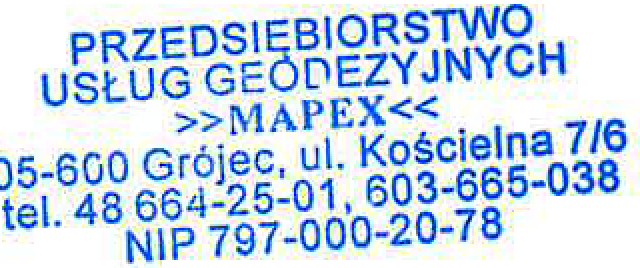 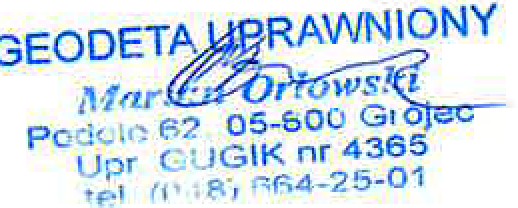 